Утверждено распоряжением Контрольно-счетной палаты г. Владикавказ от 22.10.2020 № 184-рЗаключение № 68  от 22.10.2020 г.на проект муниципального контракта на оказание финансовой услуги по предоставлению кредитных ресурсов для погашения долговых обязательств бюджета муниципального образования г. Владикавказ путем открытия возобновляемой кредитной линии со свободным графиком выборки1. Основание для проведения экспертно-аналитического мероприятия: обращение Финансового управления АМС г. Владикавказа от 13.10.2020 № 12/163, распоряжение Контрольно-счетной палаты г. Владикавказ от 14.10.2020 № 180-р «О проведении экспертно-аналитического мероприятия «Экспертиза проекта муниципального контракта на оказание финансовой услуги по предоставлению кредитных ресурсов для погашения долговых обязательств бюджета муниципального образования г. Владикавказ путем открытия возобновляемой кредитной линии со свободным графиком выборки».2. Цель экспертно-аналитического мероприятия: проверка соответствия представленного проекта муниципального контракта по предоставлению кредитных ресурсов для погашения долговых обязательств бюджета муниципального образования г. Владикавказ путем открытия возобновляемой кредитной линии со свободным графиком выборки, требованиям федеральных законов, иных нормативных правовых актов Российской Федерации, законов и нормативных правовых актов Республики Северная Оестия – Алания, Устава муниципального образования город Владикавказ (Дзауджикау), муницпальных правовых актов муницпального образвования г. Владикавказ (Дзауджикау). 3. Предмет экспертно-аналитического мероприятия: проект муниципального контракта по предоставлению кредитных ресурсов для погашения долговых обязательств бюджета муниципального образования                       г. Владикавказ путем открытия возобновляемой кредитной линии со свободным графиком выборки.4. Перечень нормативных правовых актов, использованных и проанализированных в процессе проведения экспертно-аналитического мероприятия:Федеральный закон Российской Федерации от 06.10.2003 № 131-ФЗ «Об общих принципах организации местного самоуправления в Российской Федерации», Федеральный закон от 25.12.2008 № 273-ФЗ «О противодействии коррупции», Федеральный закон от 17.07.2009 № 172-ФЗ «Об антикоррупционной экспертизе нормативных правовых актов и проектов нормативных правовых актов», Федеральный закон от 05.04.2013 № 44-ФЗ «О контрактной системе в сфере закупок товаров, работ, услуг для обеспечения государственных и муниципальных нужд», Закон Республики Северная Осетия-Алания от 15.06.2009 № 16-РЗ «О противодействии коррупции в Республике Северная Осетия-Алания», Закон Республики Северная Осетия-Алания от 25.04.2006 № 24-РЗ «О местном самоуправлении в Республике Северная Осетия-Алания», Положение о мерах по противодействию коррупции в муниципальном образовании г. Владикавказ (Дзауджикау), утвержденное решением Собрания представителей г. Владикавказ от 03.07.2012 № 35/36, Устав муниципального образования г. Владикавказ (Дзауджикау), Положение о финансовом управлении АМС г. Владикавказа, утвержденное решением Собрания представителей г. Владикавказ от 19.02.2016 № 20/17, решение Собрания представителей г. Владикавказ от 05.11.2013 № 46/73 «Об утверждении  Положения о бюджетном процессе в муниципальном образовании г. Владикавказ».5. Сроки проведения экспертно-аналитического мероприятия с 14.10.2020 по 21.10.2020.6. Результаты экспертно-аналитического мероприятия:Проект  муниципального контракта на оказание финансовой услуги по предоставлению кредитных ресурсов для погашения долговых обязательств бюджета муниципального образования г. Владикавказ путем открытия возобновляемой кредитной линии со свободным графиком выборки (далее – Проект контракта) направлен Финансовым управлением АМС г. Владикавказа на экспертизу в Контрольно-счетную палату г. Владикавказ 13.10.2020 (исх. № 12/163).Согласно п. 1.1  и п 3.1 Проекта контракта предметом контракта является предоставление денежных средств в форме открытия возобновляемой кредитной линии с лимитом задолженности 1 160 809 000 (один миллиард сто шестьдесят миллионов восемьсот девять тысяч) рублей 00 коп. для погашения долговых обязательств бюджета муниципального образования г. Владикавказ со свободным режимом выборки кредитных ресурсов и свободным режимом погашения, с взиманием процентов за пользование кредитом, а также платы за пользование лимитом кредитной линии в размере 1,0 (одной целой ноль десятых) процентов годовых от невыбранного лимита кредитной линии.Идентификационный код закупки (в соответствии со ст. 23 Федерального закона от 05.04.2013 № 44-ФЗ) 203150201307615130100100120006419730.7. Выводы:При проведении экспертизы, руководствуясь федеральными законами, иными нормативными правовыми актами Российской Федерации, законами и нормативными правовыми актами Республики Северная Оестия – Алания, Уставом муниципального образования город Владикавказ (Дзауджикау), муницпальными правовыми актами муницпального образвования г. Владикавказ (Дзауджикау), Контрольно-счетная палата г. Владикавка, приходит к следующим выводам:Проект контракта разработан в соответствии с Федеральным законом от 05.04.2013 № 44-ФЗ «О контрактной системе в сфере закупок товаров, работ, услуг для обеспечения государственных и муниципальных нужд».Начальная (максимальная) цена муниципального контракта определена и обоснована Финансовым управлением АМС г. Владикавказа посредством применения метода сопоставимых рыночных цен (анализа рынка) в соответсвии со статьей 22 Федерального закона от 05.04.2013 № 44-ФЗ «О контрактной системе в сфере закупок товаров, работ, услуг для обеспечения государственных и муниципальных нужд» и Методическими рекомендациями, утвержденными приказом Минэкономразвития России от 02.10.2013 № 567 «Об утверждении Методических рекомендаций по применению методов определения начальной (максимальной) цены контракта, цены контракта, заключаемого с единственным поставщиком (подрядчиком, исполнителем)».  Каких-либо коррупциогенных факторов в рассматриваемом Проекте контракта не выявлено.Таким образом, Контрольно-счетная палата г.Владикавказ считает, что форма и планируемое содержание представленного на рассмотрение проекта муниципального контракта по предоставлению кредитных ресурсов для погашения долговых обязтельств бюджета муниципального образования г.Владикавказ на сумму 1 160 809 000,00 рублей соответствует действующему законодательству.Аудитор                                                                                                            А.Икаев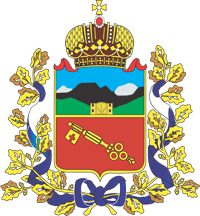 Республика Северная Осетия-АланияКОНТРОЛЬНО-СЧЕТНАЯ ПАЛАТАМУНИЦИПАЛЬНОГО ОБРАЗОВАНИЯ ГОРОД ВЛАДИКАВКАЗ (ДЗАУДЖИКАУ)Республика Северная Осетия-АланияКОНТРОЛЬНО-СЧЕТНАЯ ПАЛАТАМУНИЦИПАЛЬНОГО ОБРАЗОВАНИЯ ГОРОД ВЛАДИКАВКАЗ (ДЗАУДЖИКАУ)Республика Северная Осетия-АланияКОНТРОЛЬНО-СЧЕТНАЯ ПАЛАТАМУНИЦИПАЛЬНОГО ОБРАЗОВАНИЯ ГОРОД ВЛАДИКАВКАЗ (ДЗАУДЖИКАУ)